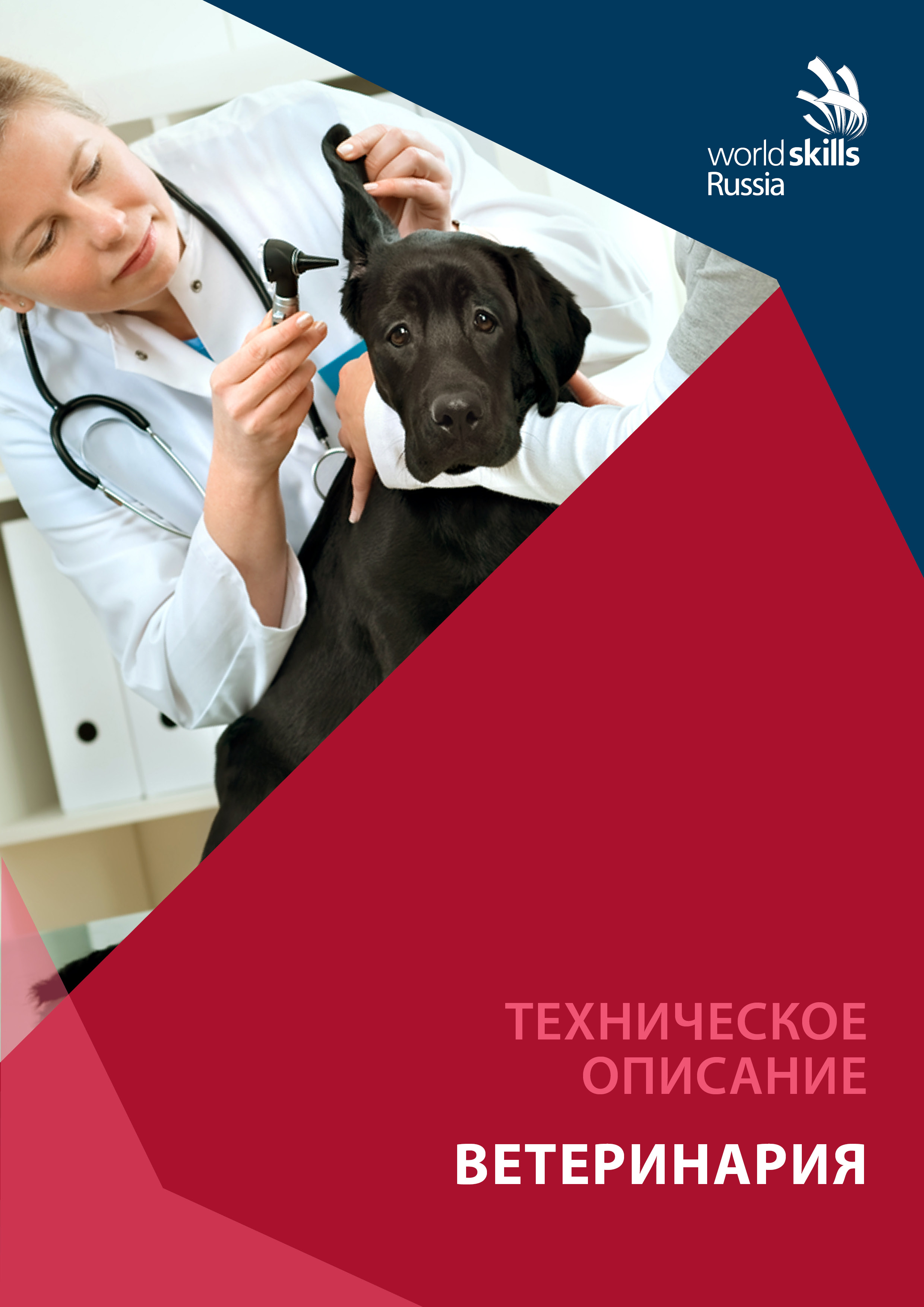 Организация «WorldSkills Russia» в соответствии с Уставом WorldSkills Russia, Регламентом и Правилами конкурса, приняла следующие минимальные требования к профессиональной компетенции «Ветеринария» для конкурса «WorldSkills».Техническое описание включает в себя следующие разделы:1. ВВЕДЕНИЕ	32. КВАЛИФИКАЦИЯ И ОБЪЕМ РАБОТ	53. КОНКУРСНОЕ ЗАДАНИЕ	104. УПРАВЛЕНИЕ КОМПЕТЕНЦИЕЙ	155. ОЦЕНКА	166. ОТРАСЛЕВЫЕ ТРЕБОВАНИЯ ТЕХНИКИ  БЕЗОПАСНОСТИ	217. МАТЕРИАЛЫ И ОБОРУДОВАНИЕ	228. ПРЕДСТАВЛЕНИЕ КОМПЕТЕНЦИИ ПОСЕТИТЕЛЯМ      И ЖУРНАЛИСТАМ	279. ПРИЛОЖЕНИЕ (ОБОРУДОВАНИЕ)	28Дата вступления в силу: протокол №7 от 21 марта 2016.(подпись)Тымчиков Алексей Юрьевич, Технический директор WorldSkills RussiaCopyright © 2016 СОЮЗ «ВОРЛДСКИЛЛС РОССИЯ» Все права защищеныЛюбое воспроизведение, переработка, копирование, распространение текстовой информации или графических изображений в любом другом документе, в том числе электронном, на сайте или их размещение для последующего воспроизведения или распространения запрещено правообладателем и может быть осуществлено только с его письменного согласия1. ВВЕДЕНИЕ1.1. Название и описание компетенции1.1.1 Название профессионального навыка: Ветеринария1.1.2. Описание компетенцииСреди многих профессий, существующих в мире, особое место по значимости занимает ветеринария.Специалист в области ветеринарии  всегда остаётся востребованным. Сельское хозяйство занимает  прочные позиции в сфере промышленного производства, что требует наличие квалифицированного специалиста, способного за короткие сроки устранить заболевание скота. Ветеринары также следят за соблюдением правил зоогигиены при содержании животных контролируют соблюдение правил их эксплуатации, участвуют в соблюдении эпизоотической обстановки в регионах,  являются санитарными экспертами пищевых продуктов животного происхождения. В случае несоответствия нормам, ветеринар вправе запретить поступление в продажу некачественной продукции или провести её конфискацию. Только благодаря скрупулезной и постоянной работе специалистов ветеринарной медицины удается избежать вспышек тяжелых заболеваний, в том числе общих для человека и животных.Область профессиональной деятельности ветеринарного специалиста: организация и осуществление деятельности по оказанию ветеринарных услуг путем проведения профилактических, диагностических и лечебных мероприятий.Объектами профессиональной деятельности являются:сельскохозяйственные и домашние животные, их окружение и условия содержания;сельскохозяйственная продукция и сырье животного происхождения; биологические, лекарственные и дезинфицирующие препараты, предназначенные для животных;ветеринарные инструменты, оборудование и аппаратура;информация о заболеваниях животных и мерах по их профилактике;процессы организации и управления в ветеринарии;первичные трудовые коллективы.Ветеринарный специалист  осуществляет  следующие виды  деятельности:-зоогигиенические, профилактические и ветеринарно-санитарные мероприятия;- диагностику и лечение заболеваний сельскохозяйственных животных;-участвует  в проведении ветеринарно-санитарной экспертизы продуктов и сырья животного происхождения;-проводит санитарно-просветительскую деятельность.1.2. Область применения1.2.1. Каждый Эксперт и Участник обязан ознакомиться с данным Техническим описанием.1.3. Сопроводительная документация1.3.1. Поскольку данное Техническое описание содержит лишь информацию, относящуюся к соответствующей профессиональной компетенции, его необходимо использовать совместно со следующими документами:«World Skills Russia», Правила проведения конкурса;«World Skills International», «World Skills Russia»: онлайн-ресурсы, указанные в данном документе;Правила охраны труда и санитарные нормы.2. КВАЛИФИКАЦИЯ И ОБЪЕМ РАБОТКонкурс проводится для демонстрации и оценки квалификации в данной компетенции. Конкурсное задание состоит только из практической работы.2.1. Требования к квалификацииВ ходе выполнения одного или нескольких модулей задания, перечисленных ниже, будут подвергаться проверке следующие навыки:2.1.1. Ветеринарный специалист в части   диагностики  и лечения  заболеваний сельскохозяйственных животных должен уметь:- проводить  диагностические исследования; - выполнения лечебно-диагностических мероприятий в различных условиях;- ведения ветеринарной документации; - определять клиническое состояние животных;- устанавливать функциональные и морфологические изменения в органах и системах органов сельскохозяйственных животных;- оказывать первую помощь сельскохозяйственным животным; - стерилизовать ветеринарные инструменты для обследования и лечения  различных видов животных.2.1.2.  Ветеринарный специалист в части   ветеринарно-санитарной экспертизы продуктов и сырья животного и растительного происхождения должен уметь:- проводить отбор проб биологического материала, продуктов и сырья животного  для исследований; - консервировать, упаковывать и пересылать пробы биологического материала, продуктов и сырья животного происхождения; - проводить анализ продуктов и сырья животного происхождения; - проводить обеззараживание нестандартных продуктов и сырья животного происхождения; - проводить утилизацию конфискатов и зараженного материала.Окраска микроорганизмов сложным методом по ГрамуУмение:Соблюдение правил личной гигиены;Соблюдение правил техники безопасности;Подготовка рабочего места;Приготовление мазков;Фиксация мазков;Окраска мазков;Работа с микроскопом.Посев культур микроорганизмов на плотные питательные средыУмение:Соблюдение правил личной гигиены;Соблюдение правил техники безопасности;Подготовка рабочего места;Техника посева.Люминоскопия продуктов животного и растительного происхожденияУмение:Соблюдение правил личной гигиены;Соблюдение правил техники безопасности;Подготовка рабочего места;Определение качества цельного молока с помощью люминоскопа «Филин»;Определение наличия/отсутствие воздействия низких температур на корнеклубнеплоды с помощью люминоскопа «Филин»;Определение свежести кисломолочных продуктов с помощью люминоскопа «Филин».Овоскопия куриных яицУмение:Соблюдение правил личной гигиены;Соблюдение правил техники безопасности;Подготовка рабочего места;Проведение овоскопии яиц с помощью овоскопа.Ветеринарно- санитарная экспертиза молокаУмение:Соблюдение правил личной гигиены;Соблюдение правил техники безопасности;Подготовка рабочего места;Работа с анализатором качества молока «Клевер 2-М».ТрихинеллоскопияУмение:Соблюдение правил личной гигиены;Соблюдение правил техники безопасности;Подготовка рабочего места;Проведение трихинеллоскопии.Клинический осмотр сельскохозяйственных и непродуктивных животных, птицыУмение:Соблюдение правил личной гигиены;Соблюдение правил техники безопасности;Подготовка рабочего места;Определение габитуса;Определение основных физиологических параметров;Исследование кожного покрова;Исследование слизистых оболочек;  Исследование лимфатических узлов;  Исследование органов грудной полости;  Исследование органов пищеварения;  Исследование нервной системы;  Исследование органов чувств.Ультразвуковое исследование репродуктивных органов мелких домашних животныхУмение:Соблюдение правил личной гигиены;Соблюдение правил техники безопасности;Подготовка рабочего места;Исследование репродуктивных органов с помощью аппарата ультразвуковой диагностики.Наложение хирургических швов с помощью тренажера-симулятораУмение:Соблюдение правил личной гигиены;Соблюдение правил техники безопасности;Подготовка рабочего места;Наложение хирургических швов.Лабораторная диагностика при пироплазмозе собак:Умение:Соблюдение правил личной гигиены;Соблюдение правил техники безопасности;Подготовка рабочего места;Обнаружение пироплазм в окрашенных мазках крови;Работа с микроскопом.Разморозка и оценка качества спермыУмение:Соблюдение правил личной гигиены;Соблюдение правил техники безопасности;Подготовка рабочего места;Разморозка спермы;Работа с сосудом Дьюара;Оценка качества спермы в баллах;Работа с микроскопом.Окраска мазка крови по методу Романовского-ГимзаУмение:Соблюдение правил личной гигиены;Соблюдение правил техники безопасности;Подготовка рабочего места;Приготовление мазка;Фиксация мазка;Окраска мазка;Работа с микроскопом.2.2. Теоретические знания2.2.1 Теоретические знания необходимы, но они не подвергаются явной проверке.2.2.2 Знание правил и постановлений не проверяется.2.3. Практическая работаПрактические задания даются в виде диагностических листов. Для получения информации из этих источников понадобятся теоретические знания и практика ветеринарного специалиста.3. КОНКУРСНОЕ ЗАДАНИЕ3.1. Формат и структура Конкурсного заданияКонкурсное задание представляет собой серию из 3 независимых модулей.В ходе выполнения модулей могут подвергаться проверке следующие области знаний:МикробиологияЭпизоотологияОперативная хирургияКлиническая диагностикаВетеринарно-санитарная экспертизаКаждый модуль потребует продемонстрировать понимание нескольких указанных выше аспектов.3.2. Требования к проекту Конкурсного заданияКонкурсное задание состоит из 3 независимых модулей:День 1 (6 часов). Решение ситуационных задач, Ветеринарно-санитарной оценки продуктов растительного и животного происхождения:Данные:Диагностические листыВыполняемая работа:Окраска микроорганизмов сложным методом по ГрамуЛюминоскопия Овоскопирование куриных яицТрихинеллоскопияКлинический осмотр животных и птицыУльтразвуковая диагностикаНаложение хирургических швов с помощью тренажера-симулятораРазморозка и оценка качества спермыОжидаемые результаты:Проведение ветеринарно-санитарной экспертизыДиагностическое обследование и оказание необходимой помощи животнымЗаполнение диагностических листовПодготовка к проведению искусственного осемененияДень 2 (8 часов). Решение ситуационных задач, Ветеринарно-санитарной оценки продуктов растительного и животного происхождения:Данные:Диагностические листыВыполняемая работа:Ветеринарно-санитрная экспертиза молокаКлинический осмотр животных и птицыУльтразвуковая диагностикаКлиническое исследование крови Наложение хирургических швов с помощью тренажера-симулятораОжидаемые результаты:Проведение ветеринарно-санитарной экспертизыДиагностическое обследование и оказание необходимой помощи животнымОценка результатов лабораторных исследованийКачество наложения хирургических швовЗаполнение диагностических листовДень 3 (4 часа). Решение ситуационных задач, Ветеринарно-санитарной оценки продуктов растительного и животного происхождения, Микробиология: Данные:Диагностические листыВыполняемая работа:Посев культур микроорганизмов на плотную питательную средуКлинический осмотр животных и птицыУльтразвуковая диагностикаНаложение хирургических швов с помощью тренажера-симулятораРазморозка и оценка качества спермыОжидаемые результаты:Проведение ветеринарно-санитарной экспертизыДиагностическое обследование и оказание необходимой помощи животнымСоблюдение правил работы с культурами микроорганизмовКачество наложения хирургических швовЗаполнение диагностических листовПодготовка к проведению искусственного осеменения3.3. Разработка конкурсного заданияКонкурсное задание необходимо составлять по образцам, представленным «World Skills Russia». Используйте для текстовых документов шаблон формата Word.3.3.1 Кто разрабатывает конкурсные задания/модулиКонкурсные задания / модули разрабатывают Эксперты. Конкурсное задание может быть разработано сторонним предприятием.3.3.2 Как и где разрабатывается конкурсное задание / модулиКонкурсные задания / модули разрабатывают Эксперты. Конкурсное задание может быть разработано сторонним предприятием.3.3.3 Когда разрабатывается конкурсное заданиеКонкурсное задание разрабатывается за 2 месяца до начала чемпионата Экспертами WSR по компетенции, а затем размещается в соответствующую закрытую группу на Дискуссионном форуме в разделе компетенции Лабораторный химический анализ. Конкурсное задание утверждается Техническим директоров WSR за 1 месяц до текущего конкурса.3.4. Схема выставления оценок за конкурсное заданиеКаждое конкурсное задание должно сопровождаться проектом схемы выставления оценок, основанным на критериях оценки, определяемой в Разделе 5.3.4.1. Проект схемы выставления оценок разрабатывает лицо (лица), занимающееся разработкой конкурсного задания. Подробная окончательная схема выставления оценок разрабатывается и утверждается всеми Экспертами на конкурсе.3.4.2. Схемы выставления оценок необходимо подать в АСУС (Автоматизированная система управления соревнованиями) до начала конкурса .3.5. Утверждение конкурсного заданияНа конкурсе все Эксперты разбиваются на 3 группы. Каждой группе поручается проверка выполнимости одного из отобранных для конкурса заданий. От группы потребуется:Проверить наличие всех документовПроверить соответствие конкурсного задания проектным критериямУбедиться в выполнимости конкурсного задания за отведенное времяУбедиться в адекватности предложенной системы начисления балловЕсли в результате конкурсное задание будет сочтено неполным или невыполнимым, оно отменяется и заменяется запасным заданием.3.6. Выбор конкурсного заданияВыбор конкурсного задания происходит следующим образом:К отбору допускаются только модули, соответствующие требованиям.Конкурсное задание выбирается путем голосования уполномоченных Экспертов WSR в каждой из закрытых групп на Дискуссионном форуме, за 2 месяца до начала конкурса. Технический директор WSR определяет, какие Эксперты WSR уполномочены голосовать.Технический директор наблюдает за голосованием Экспертов WSR и размещает выбранные модули на открытом форуме для ознакомления с ними всех Экспертов WSR.3.7. Обнародование конкурсного заданияКонкурсное задание не обнародуется.3.8. Согласование конкурсного задания (подготовка к конкурсу)Согласованием конкурсного задания занимаются: Главный эксперт и Технический директор.3.9. Изменение конкурсного задания во время конкурсаНе применимо.3.10	Материала или инструкции производителяНе применимо.4. УПРАВЛЕНИЕ КОМПЕТЕНЦИЕЙ 4.1. Дискуссионный форумДо начала конкурса все обсуждения, обмен сообщениями, сотрудничество и процесс принятия решений по компетенции происходят на дискуссионном форуме, посвященном соответствующей специальности (http://forum.worldskillsrussia.org). Все решения, принимаемые в отношении какого-либо навыка, имеют силу лишь будучи принятыми на таком форуме. Модератором форума является Главный эксперт WSR (или Эксперт WSR, назначенный на этот пост Главным экспертом WSR). Временные рамки для обмена сообщениями и требования к разработке конкурса устанавливаются Правилами конкурса.4.2. Информация для участников конкурсаВсю информацию для зарегистрированных участников конкурса можно получить в Центре для участников (http://www.worldskills.org).Такая информация включает в себя:Правила конкурсаТехнические описанияКонкурсные заданияДругую информацию, относящуюся к конкурсу.4.3. Конкурсные заданияОбнародованные конкурсные задания можно получить на сайте worldskills.org (http://www.worldskills.org/testprojects) и в Центре для участников (http://www.worldskills.org/competitorcentre). .4.4. Текущее руководствоТекущее руководство компетенцией производится Главным экспертом по данной компетенции. Группа управления компетенцией состоит из Председателя жюри, Главного эксперта и Заместителя Главного эксперта. План управления компетенцией разрабатывается за 1 месяц до начала чемпионата, а затем окончательно дорабатывается во время чемпионата совместным решением Экспертов5. ОЦЕНКАВ данном разделе описан процесс оценки конкурсного задания / модулей Экспертами WSR. Здесь также указаны характеристики оценок, процедуры и требования к выставлению оценок.5.1. Критерии оценкиВ данном разделе приведен пример назначения критериев оценки и количества выставляемых баллов (объективные). Общее количество баллов по всем критериям оценки составляет 100.5.2. Субъективные оценкиНе оцениваются.5.3. Критерии оценки мастерстваМодуль А – «Микробиология»Окраска микроорганизмов сложным методом по ГрамуСоблюдение правил личной гигиены;Соблюдение правил техники безопасности;Подготовка рабочего места;Приготовление мазков;Фиксация мазков;Окраска мазков;Работа с микроскопом.Посев культур микроорганизмов на плотные питательные средыСоблюдение правил личной гигиены;Соблюдение правил техники безопасности;Подготовка рабочего места;Техника посева.Модуль В – «Ветеринарно-санитарная экспертиза продуктов и сырья животного и растительного происхождения»Люминоскопия продуктов животного и растительного происхожденияСоблюдение правил личной гигиены;Соблюдение правил техники безопасности;Подготовка рабочего места;Определение качества цельного молока с помощью люминоскопа «Филин»;Определение наличия/отсутствие воздействия низких температур на корнеклубнеплоды с помощью люминоскопа «Филин»;Определение свежести кисломолочных продуктов с помощью люминоскопа «Филин».Овоскопия куриных яицСоблюдение правил личной гигиены;Соблюдение правил техники безопасности;Подготовка рабочего места;Проведение овоскопирования яиц с помощью овоскопа.Ветеринарно- санитарная экспертиза молокаСоблюдение правил личной гигиены;Соблюдение правил техники безопасности;Подготовка рабочего места;Работа с анализатором качества молока «Клевер 2-М».ТрихинеллоскопияСоблюдение правил личной гигиены;Соблюдение правил техники безопасности;Подготовка рабочего места;Проведение трихинеллоскопии.Модуль С – Решение профессиональных (ситуационных)  задачКлинический осмотр сельскохозяйственных и непродуктивных животныхСоблюдение правил личной гигиены;Соблюдение правил техники безопасности;Подготовка рабочего места;Определение габитуса;Определение основных физиологических параметров;Исследование кожного покрова;Исследование слизистых оболочек;  Исследование лимфатических узлов;  Исследование органов грудной полости;  Исследование органов пищеварения;  Исследование нервной системы;  Исследование органов чувствУльтразвуковое исследование репродуктивных органов мелких домашних животныхСоблюдение правил личной гигиены;Соблюдение правил техники безопасности;Подготовка рабочего места;Исследование репродуктивных органов с помощью аппарата ультразвуковой диагностики.Наложение хирургических швов с помощью тренажера-симулятораСоблюдение правил личной гигиены;Соблюдение правил техники безопасности;Подготовка рабочего места;Наложение хирургических швов.Лабораторная диагностика при пироплазмозе собак (исследование окрашенных мазков крови)Соблюдение правил личной гигиены;Соблюдение правил техники безопасности;Подготовка рабочего места;Обнаружение пироплазм в окрашенных мазках крови;Работа с микроскопом.Разморозка и оценка качества спермыСоблюдение правил личной гигиены;Соблюдение правил техники безопасности;Подготовка рабочего места;Разморозка спермы;Работа с сосудом Дьюара;Оценка качества спермы в баллах;Работа с микроскопом.Окраска мазка крови по методу Романовского-ГимзаСоблюдение правил личной гигиены;Соблюдение правил техники безопасности;Подготовка рабочего места;Приготовление мазка;Фиксация мазка;Окраска мазка;Работа с микроскопом.5.4. Регламент оценки мастерстваГлавный эксперт разделяет Экспертов на 3 группы, так, чтобы в каждой группе присутствовали как опытные участники мероприятий «WorldSkills», так и новички.Каждая группа отвечает за проставление оценок по каждому аспекту одного из трех модулей конкурсного задания.В конце каждого дня баллы передаются в АСУС (Автоматизированная система управления соревнованиями).В тех случаях, когда это возможно, применяется система начисления баллов «вслепую».Какие-либо особые регламенты начисления баллов отсутствуют.6. ОТРАСЛЕВЫЕ ТРЕБОВАНИЯ ТЕХНИКИ  БЕЗОПАСНОСТИСоблюдаются в соответствии с законодательством РФ в области здравоохранения и безопасности труда.Конкурсантам не требуется делать перерывы во время выполнения задания по Модулям А, В, С.Конкурсантам и членам жюри требуется сделать перерыв не позднее, чем через 3 часа после начала работы.Правила техники безопасности:Организация безопасных условий труда и соблюдение правил техники безопасности являются неотъемлемыми элементами организации производства и требований трудового законодательства.За нарушение или невыполнение правил техники безопасности виновные привлекаются к административной или судебной ответственности.Обязательным условием для предотвращения несчастных случаев должно быть хорошее знание конкурсантами  устройства оборудования  и правил техники безопасности при работе с животными, ветеринарными препаратами, оборудованием и средами.Все виды инструктажа проводятся в строгом соответствии с действующими инструкциями, правилами и нормами по технике безопасности применительно к специальности.5.Конкурсант, прошедший инструктаж, расписывается в журнале инструктажа.6.Конкурсанты! Строго соблюдайте правила техники безопасности!7. МАТЕРИАЛЫ И ОБОРУДОВАНИЕ7.1. Инфраструктурный листВ Инфраструктурном листе перечислено все оборудование, материалы и устройства, которые предоставляет Организатор конкурса.С Инфраструктурным листом можно ознакомиться на веб-сайте организации: http://www.worldskills.ruВ Инфраструктурном листе указаны наименования и количество материалов и единиц оборудования, запрошенные Экспертами для следующего конкурса. Организатор конкурса обновляет Инфраструктурный лист, указывая необходимое количество, тип, марку/модель предметов. Предметы, предоставляемые Организатором конкурса, указаны в отдельной колонке.В ходе каждого конкурса, Эксперты рассматривают и уточняют Инфраструктурный лист для подготовки к следующему конкурсу. Эксперты дают Техническому директору рекомендации по расширению площадей или изменению списков оборудования.В ходе каждого конкурса, Технический директор WSR проверяет Инфраструктурный лист, использовавшийся на предыдущем конкурсе.В Инфраструктурный лист не входят предметы, которые участники и/или Эксперты WSR должны приносить с собой, а также предметы, которые участникам приносить запрещается. Эти предметы перечислены ниже.7.2. Материалы, оборудование и инструменты, которые участники имеют при себе в своем инструментальном ящикеПеречень СтандартовТехнические руководстваВетеринарный инструментарий7.3. Материалы, оборудование и инструменты, принадлежащие Экспертам WSRМодуль «А»:Бактериологические петли 	Бумага фильтровальная 	Ватный тампон 	Водяная баня 	Держатель предметных стекол (качели) 	Емкость с дистиллированной водой 	Иммерсионное масло 		Карандаш по стеклу 	Колба с плотной питательной средой 	Микроскоп	Пинцет 	Пипетки 	Предметные стекла 	Пробирки с культурой бактерий 	Растворы красок 	Секундомер 	Спирт этиловый, ректификованный массовой долей 96% Спиртовая горелка 	Спиртовой градусник 	Спички 	Тампонницастеклянная с притертой крышкой 	Чашка Петри 	Штативы для пробирок 		Эксикатор 		Эмалированный кювет 	Модуль «В»Анализатор молока «Клевер 2-М» Вата гигроскопическаяЕмкость с 96%-ным раствором этилового спиртаЕмкость с дистиллированной водой КомпрессорийЛоток с куриными яйцамиЛюминоскоп ФИЛИНМикроскоп НожНожницы КупераОвоскоп Одноразовая ложкаПластиковый пинцетПрепаровальная иглаПронумерованные тары с исследуемыми пищевыми продуктамиСалфетки Система для промывания Химические стаканы Чашка Петри с кусочками мышечного препаратаЭксикаторыЭмалированные кюветыМодуль «С»Аппарат ультразвуковой диагностикиВата гигроскопическаяЕмкости с исследуемым материаломЕмкость с 960-ным спиртомЕмкость с дистиллированной водойИглодержатель Иглы хирургическиеИммерсионное маслоМикроскоп Перкуссионный молоточекПерчатки акушерскиеПинцетПлессиметрПлитка электрическаяПредметные стеклаСимулятор для оценки наложения швовСтеклянная палочкаТренажер для отработки базовых хирургических навыковФонарикФонендоскоп Хирургическое бельеЦапки для хирургического бельяШовный материалЭксикаторЧасы песочныеКраска по Романовскому-ГимзаВодяная баня с термометромТампонница стекляннаяВатаКорнцангАмпулы с цитратом натрияСперма в соломинкахЗащитный чехолОсеменительный инструментСосуд ДьюараСтолик Морозова7.4. Материалы и оборудование, запрещенные на площадкеЛюбые материалы и оборудование, имеющиеся при себе у участников, необходимо предъявить Экспертам. 8. ПРЕДСТАВЛЕНИЕ КОМПЕТЕНЦИИ ПОСЕТИТЕЛЯМ 
    И ЖУРНАЛИСТАМ8.1. Максимальное вовлечение посетителей и журналистовПривлечение максимального количества посетителей и прессырасположение экранов, показывающих информацию о конкурсантах и этапы их работы;описание конкурсных проектов;объяснение зрителям, в чем заключаются действия конкурсантов;предоставление информации о конкурсантах;ежедневные отчеты о ходе конкурса.9. ПРИЛОЖЕНИЕ (ОБОРУДОВАНИЕ)9.1 Экология и эргономикапереработка биологических отходов/материалов;использование экологически безопасных материалов.Приложение к Техническому описанию компетенцииЛист функциональной информацииКомпетенция «ВЕТЕРИНАРИЯ»РазделКритерийОценкиОценкиОценкиРазделКритерийСубъективная (если это применимо)ОбъективнаяОбщаяАМикробиология1010ВВетеринарно-санитарная  экспертиза продуктов и сырья животного и растительного происхождения2020СРешение профессиональных (ситуационных) задач  в части   диагностики  и лечения  заболеваний сельскохозяйственных животных 7070Итого = Итого = 1001001Название компетенции ВЕТЕРИНАРИЯ2Количество модулей  3 (три)3Количество модулей WSIНазвание модуляКоличество баллов за модуль(макс. 100 баллов)Количество баллов WSI(макс.100 баллов)4.1Микробиология10104.2Ветеринарно-санитарная  экспертиза продуктов и сырья животного и растительного происхождения20204.3Решение профессиональных (ситуационных) задач  в части   диагностики  и лечения  заболеваний сельскохозяйственных животных70701001005Номер модуляНеобходимые навыки для выполнения модуля5.1AПроведение посев культур микроорганизмов на плотные питательные среды и окраски сложным методом по Граму5.2BПроведение люминоскопии, овоскопии, трихинеллоскопи, ВСЭ молока, заполнение ветеринарной документации5.3CПроведение клинического осмотра животных, диагностических (лабораторных и УЗИ) исследований, хирургических манипуляций, лабораторных исследований крови, выполнение подготовки к искусственному осеменению животных, заполнение ветеринарной документации. 